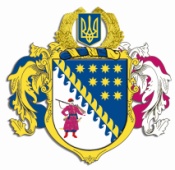 ДНІПРОПЕТРОВСЬКА ОБЛАСНА РАДАVIІ СКЛИКАННЯПостійна комісія обласної ради з питань соціально-економічного розвитку області, бюджету та фінансівпросп. Олександра Поля, 2, м. Дніпро, 49004П Р О Т О К О Л   № 66засідання постійної комісії обласної ради19 червня 2018 року							м. Дніпро15:00 годинУсього членів комісії:		 13 чол.Присутні:                   		 11 чол. Відсутні:                     		   2 чол.Присутні члени комісії: Ніконоров А.В., Ульяхіна А.М., Саганович Д.В., Ангурець О.В., Войтов Г.О., Жадан Є.В., Петросянц М.М., Плахотнік О.О., Орлов С.О., Мартиненко Є.А., Мазан Ю.В. Відсутні члени комісії: Шамрицька Н.А., Удод Є.Г.У роботі комісії взяли участь:Северин С.С. – заступник голови обласної ради по виконавчому апарату – начальник управління економіки, бюджету та фінансів;Забара В.В. – депутат обласної ради;Шебеко Т.І. – директор департаменту фінансів облдержадміністрації;Стрілець Р.О. – директор департаменту екології та природних ресурсів  облдержадміністрації;Кушвід О.А. – начальник управління капітального будівництва облдержадміністрації;Полторацький О.В. – директор департаменту освіти і науки  облдержадміністрації;Кришень О.В. – директор департаменту соціального захисту населення облдержадміністрації;Лічманенко О.В. – начальник управління з питань розвитку адміністративних послуг департаменту економічного розвитку  облдержадміністрації;Ракша О.В. – начальник управління зовнішньоекономічної діяльності облдержадміністрації;Пшеничников О.П. – начальник управління молоді і спорту облдержадміністрації;Піскоха Л.І. – начальник  відділу аналізу та підготовки матеріалів  управління організаційної роботи облдержадміністрації;Першина Н.Г. – начальник управління культури, національностей і релігій  облдержадміністрації;Світлічна С.М. – заступник начальника управління – начальник відділу 
у справах національностей і релігій управління культури, національностей 
і релігій облдержадміністрації;Дірявка Н.О. – завідувач сектору планування видатків та фінансування закладів охорони здоров’я, освіти та культури департаменту охорони здоров’я облдержадміністрації;Коломоєць А.В. – директор департаменту житлово-комунального господарства та будівництва облдержадміністрації;Грива В.Л. – заступник директора департаменту – начальник управління регіонального розвитку та будівництва департаменту житлово-комунального господарства та будівництва облдержадміністрації;Гордієнко І.О. – заступник начальника управління – начальник відділу прогнозування та виробництва сільськогосподарської продукції управління агропромислового розвитку облдержадміністрації;Богданов І.В. – начальник управління містобудування та архітектури облдержадміністрації;Романовська Т.В. – заступник начальника управління взаємодії з правоохоронними органами та оборонної роботи – начальник відділу взаємодії з правоохоронними органами облдержадміністрації;Беспаленкова Н.М. – начальник управління бухгалтерського обліку, фінансів та господарської діяльності – головний бухгалтер виконавчого апарату обласної ради;Богуславська І.О. – заступник начальника управління економіки, бюджету та фінансів – начальник відділу бюджету та фінансів виконавчого апарату обласної ради;Семикіна О.С. – заступник начальника управління економіки, бюджету та фінансів – начальник відділу капітальних вкладень виконавчого апарату обласної ради;Полонська Н.В. – заступник начальника відділу капітальних вкладень управління економіки, бюджету та фінансів виконавчого апарату обласної ради; Тішкін О.М. – начальник відділу розвитку місцевого самоврядування та децентралізації виконавчого апарату обласної ради;Крат Ю.Г. – заступник начальника управління розвитку громадянського суспільства – начальник відділу взаємодії з громадськістю виконавчого апарату обласної ради;Рупотка Н.О. – заступник начальника відділу житлово-комунального господарства управління житлово-комунального господарства та комунальної власності виконавчого апарату обласної ради.Головував: Ніконоров А.В.Порядок денний засідання постійної комісії:1. Про внесення змін до рішення обласної ради від 01 грудня 
2017 року № 268-11/VІІ „Про обласний бюджет на 2018 рік”.2. Про внесення змін до рішення обласної ради від 01 грудня 
2017 року № 270-11/VІІ „Про Порядок використання субвенції з обласного бюджету бюджетам міст, районів та об’єднаних територіальних громад на виконання доручень виборців депутатами обласної ради у 2018 році”.3. Про внесення змін до рішення обласної ради від 01 грудня 
2017 року № 270-11/VІІ „Про Порядок використання субвенції з обласного бюджету бюджетам міст, районів та об’єднаних територіальних громад на виконання доручень виборців депутатами обласної ради у 2018 році” (проект рішення підготовлено депутатом обласної ради Забарою В.В.).4. Про внесення змін до рішення обласної ради від 16 березня 
2017 року № 304-12/VІІ „Про затвердження угод на передачу субвенцій з обласного бюджету бюджетам міст, районів та об’єднаних територіальних громад на виконання доручень виборців депутатами обласної ради”.5. Про внесення змін до рішення обласної ради від 21 червня 
2013 року № 438-19/VІ „Про регіональну міжгалузеву Програму щодо надання фінансової підтримки комунальним підприємствам (установам), що належать до спільної власності територіальних громад сіл, селищ та міст Дніпропетровської області, на 2013 – 2018 роки” 
(зі змінами).6. Різне.СЛУХАЛИ: 1. Про внесення змін до рішення обласної ради від 01 грудня 2017 року № 268-11/VІІ „Про обласний бюджет на 2018 рік”.Інформація: директора департаменту фінансів облдержадміністрації Шебеко Т.І.ВИСТУПИЛИ: Ніконоров А.В., Ульяхіна А.М., Саганович Д.В., 
Беспаленкова Н.М., Войтов Г.О., Грива В.Л., Кулик В.В., Кушвід О.А., Тішкін О.М.ВИРІШИЛИ: 1. Інформацію директора департаменту фінансів облдержадміністрації Шебеко Т.І. взяти до відома.2. Погодити проект рішення обласної ради „Про внесення змін до рішення обласної ради від 01 грудня 2017 року № 268-11/VІІ „Про обласний бюджет на 2018 рік” із наступними змінами, внесеними на засіданні постійної комісії обласної ради з питань соціально-економічного розвитку області, бюджету та фінансів 19 червня 2018 року:2.1. За пропозицією департаменту фінансів облдержадміністрації:за рахунок трансфертів з державного бюджету збільшити дохідну частину обласного бюджету та бюджетні призначення головному розпоряднику коштів – департаменту соціального захисту населення облдержадміністрації на загальну суму 3 686,9 тис. грн на виплату грошової компенсації за належні для отримання жилі приміщення для сімей загиблих учасників бойових дій на території інших держав, визначених в абзаці першому пункту 1 статті 10 Закону України “Про статус ветеранів війни, гарантії їх соціального захисту”, для осіб з інвалідністю I-II групи з числа учасників бойових дій на території інших держав, які стали інвалідами внаслідок поранення, контузії, каліцтва або захворювання, пов’язаних з перебуванням у цих державах, визначених пунктом 7 частини другої статті 7 Закону України “Про статус ветеранів війни, гарантії їх соціального захисту”, та які потребують поліпшення житлових умов;за рахунок передачі субвенції з районного бюджету Магдалинівського району збільшити дохідну частину обласного бюджету та бюджетні призначення головному розпоряднику коштів – департаменту житлово-комунального господарства та будівництва облдержадміністрації на суму 1 000,0 тис. грн. на фінансове забезпечення будівництва, реконструкції, ремонту і утримання автомобільних доріг загального користування місцевого значення, вулиць і доріг комунальної власності у населених пунктах;2.2. За пропозицією управління культури, національностей і релігій облдержадміністрації в межах загального ресурсу здійснити перерозподіл планових призначень видатків обласного бюджету на суму 100,0 тис. грн., 
а саме: збільшити видатки КНВЗ Дніпропетровська академія музики 
ім. М. Глінки на закупівлю обладнання для лабораторії фольклору та етнографії за рахунок зменшення видатків на заходи управління.2.3. Перерозподілити кошти по головному розпоряднику бюджетних коштів – обласній раді, а саме:у рамках регіональної міжгалузевої Програми щодо надання фінансової підтримки комунальним підприємствам (установам), що належать до спільної власності територіальних громад сіл, селищ та міст Дніпропетровської області, на 2013 – 2018 роки (зі змінами) за 
КПКВК 0117670 „Внески до статутного капіталу суб’єктів господарювання” по КП „Дніпрокомоблік” ДОР” збільшити видатки на суму 500,0 тис. грн, 
по КП „Агропроекттехбуд” ДОР” зменшити видатки на суму 500,0 тис. грн;у рамках Програми розвитку місцевого самоврядування у Дніпропетровській області на 2012 – 2021 роки зменшити бюджетні призначення на суму 2,0 млн грн. на співфінансування органів місцевого самоврядування області – переможців конкурсів, учасників спільних проектів (програм) державних, міжнародних, громадських організацій (фондів), спрямованих на розвиток місцевого самоврядування, – Швейцарсько-Український проект „Підтримка децентралізації в Україні” (DESPRO) та збільшити бюджетні призначення на суму 3,0 млн грн. на фінансування переможців обласного конкурсу проектів і програм розвитку місцевого самоврядування; у рамках Програми сприяння громадянській активності у розвитку територій на 2012 – 2021 роки зменшити бюджетні призначення на суму 1,0 млн грн. на фінансування переможців обласного конкурсу мікропроектів з енергоефективності в житловому секторі;2.4. У зв’язку зі зміною назви комунального підприємства „Молодіжний центр Дніпропетровщини” Дніпропетровської обласної ради” на комунальне підприємство „Молодіжний центр міжнародного партнерства, позашкільної та неформальної освіти „Освіторіум” Дніпропетровської обласної ради” внести відповідні зміни до проекту рішення обласної ради;2.5. Уточнити назву субвенції з обласного бюджету до місцевих бюджетів, а саме: з „на фінансування переможців обласного конкурсу мікропроектів з енергоефективності та енергозбереження серед органів самоорганізації населення та ОСББ (на умовах співфінансування)” на 
„на фінансування переможців обласного конкурсу мікропроектів з енергоефективності та енергозбереження серед органів самоорганізації населення та ОСББ”.3. Департаменту фінансів облдержадміністрації (Шебеко) надати проект рішення обласної ради „Про внесення змін до рішення обласної ради від 01 грудня 2017 року № 268-11/VІІ „Про обласний бюджет на 2018 рік” з урахуванням змін на розгляд тринадцятої сесії Дніпропетровської обласної ради VII скликання й рекомендувати обласній раді затвердити його.Результати голосування:за 			11проти		  -утримались 	  -усього 		11СЛУХАЛИ: 2. Про внесення змін до рішення обласної ради від 01 грудня 
2017 року № 270-11/VІІ „Про Порядок використання субвенції з обласного бюджету бюджетам міст, районів та об’єднаних територіальних громад на виконання доручень виборців депутатами обласної ради у 2018 році”.Інформація: заступника начальника управління економіки, бюджету та фінансів – начальника відділу бюджету та фінансів виконавчого апарату облради Богуславської І.О. ВИСТУПИЛИ: Ніконоров А.В., Саганович Д.В.ВИРІШИЛИ: 1. Інформацію заступника начальника управління економіки, бюджету та фінансів – начальника відділу бюджету та фінансів виконавчого апарату облради Богуславської І.О. взяти до відома.2. Погодити проект рішення обласної ради „Про внесення змін до рішення обласної ради від 01 грудня 2017 року № 270-11/VІІ „Про Порядок використання субвенції з обласного бюджету бюджетам міст, районів та об’єднаних територіальних громад на виконання доручень виборців депутатами обласної ради у 2018 році”, винести його на розгляд тринадцятої сесії Дніпропетровської обласної ради VII скликання й рекомендувати обласній раді затвердити.Результати голосування:за 			11проти		  -утримались 	  -усього 		11СЛУХАЛИ: 3. Про внесення змін до рішення обласної ради від 01 грудня 
2017 року № 270-11/VІІ „Про Порядок використання субвенції з обласного бюджету бюджетам міст, районів та об’єднаних територіальних громад на виконання доручень виборців депутатами обласної ради у 2018 році” (проект рішення підготовлено депутатом обласної ради Забарою В.В.).Інформація: депутата обласної ради Забари В.В. ВИСТУПИЛИ: Ніконоров А.В., Ульяхіна А.М., Саганович Д.В., 
Ангурець О.В., Войтов Г.О., Жадан Є.В., Петросянц М.М., Орлов С.О., Мазан Ю.В., Шебеко Т.І., Полторацький О.В.ВИРІШИЛИ: Не підтримати проект рішення обласної ради „Про внесення змін до рішення обласної ради від 01 грудня 2017 року № 270-11/VІІ „Про Порядок використання субвенції з обласного бюджету бюджетам міст, районів та об’єднаних територіальних громад на виконання доручень виборців депутатами об ласної ради у 2018 році”, який підготовлено депутатом обласної ради Забарою В.В.Результати голосування:за 			 6проти		 1утримались 	 4усього 		11СЛУХАЛИ: 4. Про внесення змін до рішення обласної ради від 
16 березня 2017 року № 304-12/VІІ „Про затвердження угод на передачу субвенцій з обласного бюджету бюджетам міст, районів та об’єднаних територіальних громад на виконання доручень виборців депутатами обласної ради”Інформація: заступника начальника управління економіки, бюджету та фінансів – начальника відділу бюджету та фінансів виконавчого апарату облради Богуславської І.О. ВИСТУПИЛИ: Ніконоров А.В.ВИРІШИЛИ: 1. Інформацію заступника начальника управління економіки, бюджету та фінансів – начальника відділу бюджету та фінансів виконавчого апарату облради Богуславської І.О. взяти до відома.2. Погодити проект рішення обласної ради „Про внесення змін до рішення обласної ради від 16 березня 2017 року № 304-12/VІІ „Про затвердження угод на передачу субвенцій з обласного бюджету бюджетам міст, районів та об’єднаних територіальних громад на виконання доручень виборців депутатами обласної ради”, винести його на розгляд тринадцятої сесії Дніпропетровської обласної ради VII скликання й рекомендувати обласній раді затвердити.Результати голосування:за 			11проти		  -утримались 	  -усього 		11СЛУХАЛИ: 5. Про внесення змін до рішення обласної ради від 21 червня 
2013 року № 438-19/VІ „Про регіональну міжгалузеву Програму щодо надання фінансової підтримки комунальним підприємствам (установам), що належать до спільної власності територіальних громад сіл, селищ та міст Дніпропетровської області, на 2013 – 2018 роки” 
(зі змінами)Інформація: начальника управління бухгалтерського обліку, фінансів та господарської діяльності – головного бухгалтера виконавчого апарату обласної ради Беспаленкової Н.М.ВИСТУПИЛИ: Ніконоров А.В.ВИРІШИЛИ: 1. Інформацію начальника управління бухгалтерського обліку, фінансів та господарської діяльності – головного бухгалтера виконавчого апарату обласної ради Беспаленкової Н.М. взяти до відома.2. Погодити проект рішення обласної ради „Про внесення змін 
до рішення обласної ради від 21 червня 2013 року № 438-19/VІ 
„Про регіональну міжгалузеву Програму щодо надання фінансової підтримки комунальним підприємствам (установам), що належать до спільної власності територіальних громад сіл, селищ та міст Дніпропетровської області, на 
2013 – 2018 роки” (зі змінами)”, винести його на розгляд тринадцятої сесії Дніпропетровської обласної ради VII скликання й рекомендувати обласній раді затвердити.Результати голосування:за 			11проти		  -утримались 	  -усього 		11СЛУХАЛИ: 6. Різне.Звернення постійної комісії обласної ради з питань культури, духовності та спорту стосовно проекту рішення обласної ради „Про розгляд проекту рішення обласної ради „Про реалізацію статті 34 „Право депутата місцевої ради на безоплатний проїзд” Закону України „Про статус депутатів місцевих рад” (проект рішення обласної ради підготовлено депутатом обласної ради Забарою В.В.) та виділення коштів з обласного бюджету на безоплатний проїзд депутатів обласної ради.Інформація: депутата обласної ради Забари В.В.ВИСТУПИЛИ: Ніконоров А.В., Ульяхіна А.М., Саганович Д.В., 
Ангурець О.В., Войтов Г.О., Беспаленкова Н.М.ВИРІШИЛИ: 1. Інформацію депутата обласної ради Забари В.В. взяти до відома.2. Управлінню з питань стратегічного планування, розвитку інфраструктури та міжнародної діяльності виконавчого апарату обласної ради (Тюрін) опрацювати питання стосовно розробки програми фінансування з обласного бюджету відшкодування витрат на проїзд депутатам Дніпропетровської обласної ради.Результати голосування:за 			11проти		  -утримались 	  -усього 		11Голова комісії							А.В. НІКОНОРОВСекретар комісії							Д.В. САГАНОВИЧ 